Course Description*Please see class syllabusInstructorJoel F. Sundquist, MATOffice HoursMonday - Friday:  7:00 – 7:30 AM  (office hours will be by request only)SUPPLIESThis course will require some basic supplies that every student needs to bring to every class session. These supplies will include:Pen or pencilNotebook Large 3 ring binder dedicated to this classTEXTBOOKS:Students will be receiving Psychology 8th ed./AP as well as the accompanying study guide within the first week of class. Students are expected and will be required to bring both with them to every class session. The text is only a few years old and is in like new condition, so any new marks, dings or tears will be fined to the student. GRADING SCALEComponents that will be used to determine grades will be:Tests - 40%Starters/Quizzes - 10%Preparation (Reading Journal) - 30%Participation (in-class discussions) - 20%MAKE UP WORKAll excused absences will be able to be made up.  In order to do so, the student will see me on his/her first day back from absence, receive the appropriate assignments, and create a time-table for that missed work to be turned in for full credit. Note: No make-up work will be given to those that do not see me on the first day back from the absence.LATE WORKLate work will be accepted. However, any assignment that is handed in late will be automatically only worth a maximum of half credit. Late work will be accepted throughout the quarter, so it is to the student’s advantage to complete all assignments even if they are not on time. Note: A 50 percent on a task is much better than a 0. HOMEWORKThis is a college level course, so students should plan on having an hour minimum of homework between each class session. This will come in the form of reading, writing, observational research, study group work, AP preparation, etc… Students that are not willing or able to commit to that workload should please see me at their earliest convenience.FERPA NOTICEStudent information, work, and grades will be kept confidential and will not be shared without the necessary authorization as per FERPA Regulations - See JSD Policy.EXTRA CREDITThroughout the year there will be opportunities for students to receive extra credit. Extra credit counts on top of assignments, not instead of them. This means, in order to receive extra credit, all assignments must be handed in. 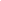 CHEATING1st offence – If student is caught cheating on a test, quiz, assignment, or other exercise, the student will receive a zero on the assignment. The student will also be required to meet with me before or after school to discuss consequences of the action.2nd offence – If student is caught cheating for a second time, student will receive a zero on the assignment and parents will be contacted for a conference. SLUFFS/UNEXCUSED ABSENCESThere will be no make-up work given to any student with an unexcused absence. Parents/Guardians must excuse all absences in order for their student to receive his/her missed work.CLASS RULESRespect Yourself/ Do Your BestRespect School PropertyRespect Everyone Our ClassroomCONSEQUENCES1st OffenceOne-on-One verbal warning2nd OffenceSeating change3rd OffenceArrive before school starts for student-teacher conference4th OffenceCreation of a behavior contract5th OffencePossible referral to officeVIDEO POLICYThroughout the year we may be watching educational films that will add to students overall grasp of the material. These videos have all been school and district approved, but may have a rating of PG 13. I do understand that some parents may not want their student to view all of these films. If so, an alternate assignment will be given. Signing of this document gives your student the right to view these educational films. I HAVE READ AND AGREE TO THE EXPECTATIONS IN THE ABOVE DOCUMENT.  (PLEASE CHECK WHICH APPLIES)________ YES________ NO________________________________________________________________                         __________________           PARENT/GUARDIAN NAME (PRINTED)                    	                  DATE________________________________________________________________            PARENT/GUARDIAN NAME (SIGNATURE)________________________________________________________________           STUDENT NAME (PRINTED)________________________________________________________________           PARENT/GUARDIAN EMAIL________________________________________________________________           BEST AVAILABLE PHONE NUMBERCOMMENTS:A93-100%A-90-92%B+87-89%B83-86%B-80-82%C+77-79%C73-76%C-70-72%D+67-69%D63-66%D-60-62%F59% and Below